Veřejný zadavatel:	město Uherský Brod			Masarykovo nám. 100, 688 01 Uherský Brod			IČ: 00291463	DIČ: CZ00291463			Zastoupeno: Ing. Jan Hrdý, místostarostadopravně – urbanistická studie těšovTyp veřejné zakázky:	veřejná zakázka malého rozsahu, JOSEPHINE elektronické podání nabídkyIng. Ferdinand Kubáník (náhradník za Ing. Jana Hrdého)Ing. Robert VráblíkIng. Petr VeleckýVšichni přítomní členové komise stvrzují svým podpisem prohlášení o střetu zájmů – viz Čestné prohlášení.Lhůta pro podání nabídek byla do: 			27.06.2022 v 09:00 hodin následně byly nabídky elektronicky zpřístupněny – otevřeny administrátorkou veřejných zakázek. Všechny nabídky byly podány v elektronické podobě.Zadavatel do konce lhůty pro podání nabídek přijal: 	3 nabídkyPředpokládaná hodnota:				206.612.000 Kč bez DPH, tj. 250.000 Kč s DPHNabídky doručené/stažené ve lhůtě pro podání nabídek ID Stav Čas podání/stažení Název účastníka IČO Autenticita Seriové číslo Vydavatel Manipulace 71800 podaná 24.06.2022 12:14:23 Traffic Design s.r.o. 06499236 - - - Nebyla 71924 podaná 24.06.2022 14:58:35 rudolf nečas 18172466 - - - Nebyla 72033 podaná 26.06.2022 10:14:50 CityTraffic, s.r.o. 46345761 - - - Nebyla Celkový počet nabídek podaných ve lhůtě pro podání nabídek: 3Dle zákona č. 134/2016 Sb., o zadávání veřejných zakázek je možné otočit proces posouzení a hodnocení nabídek. Zadavatel má možnost nejdříve hodnotit nabídky a až poté přistoupit k posouzení nabídek. Dokonce je možnost přistoupit k posouzení pouze vítězné nabídky. Zadavatel tento postup analogicky použije u posouzení a hodnocení této veřejné zakázky malého rozsahu, tzn. po hodnocení nabídek bude posuzovat pouze nabídku prvního účastníka s nejlepším hodnocením ekonomické výhodnosti.Popis hodnocení údajů z nabídek:Základním kritériem pro zadání veřejné zakázky malého rozsahu je ekonomická výhodnost, konkrétně nejnižší nabídková cena. Aspekty odpovědného zadávání nejsou předmětem hodnocení.Popis srovnání hodnot získaných při hodnocení:Číselně vyjádřitelné hodnoty ve formě nabídkové ceny byly srovnávány od nejnižší nabídkové ceny až po nejvyšší nabídkovou cenu v částce s DPH.  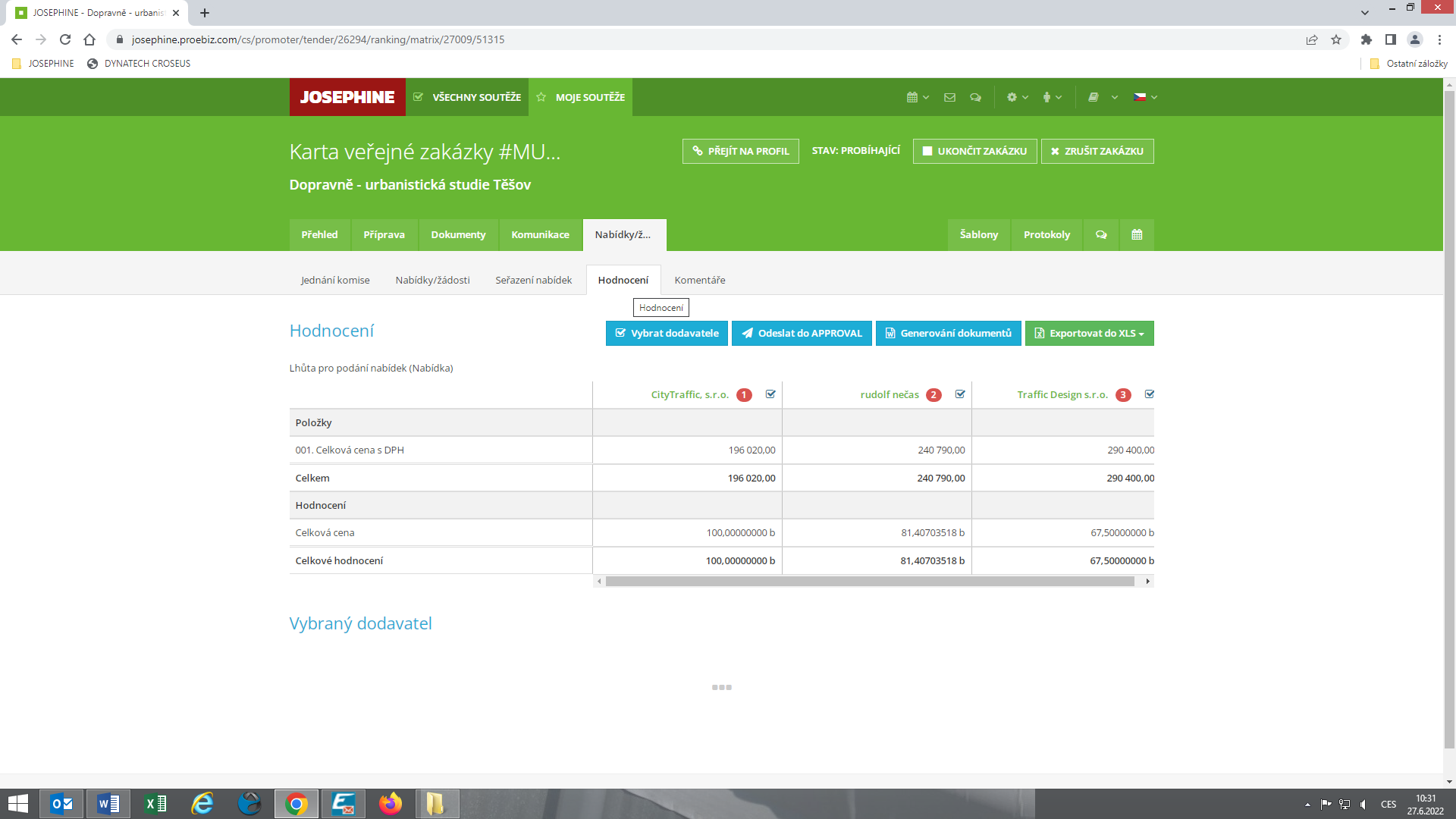 Seznam dokladů, které zadavatel požadoval prokázat:Profesní způsobilostOstatní požadavky zadavatele:Čestné prohlášení o bezdlužnosti, Krycí listVítězným dodavatelem byl komisí pro posouzení a hodnocení nabídek ustanoven dodavatel:V Uherském Brodě dne 27.06.2022Nabídka č. 1Obchodní jméno:Traffic Design s.r.o.Sídlo:Přerovská 259, 768 42  PrusinoviceIČ:06499236Údaje týkající se číselně vyjádřitelným kritériím hodnocení:290.400 Kč s DPHNabídka č. 2Obchodní jméno:Ing. Rudolf NečasSídlo:Fügnerovo nábřeží 5476, 760 01  ZlínIČ:18172466Údaje týkající se číselně vyjádřitelným kritériím hodnocení:240.790 Kč s DPHNabídka č. 3Obchodní jméno:CityTraffic, s.r.o.Sídlo:Na Pankráci 1618/30, 140 00  Praha 4IČ:46345761Údaje týkající se číselně vyjádřitelným kritériím hodnocení:196.020 Kč s DPHNabídka č. 1Traffic Design s.r.o.Nabídka č. 2Ing. Rudolf NečasNabídka č. 3CityTraffic, s.r.o.Nabídka č. 1Obchodní jméno:Traffic Design s.r.o.Sídlo:Přerovská 259, 768 42  PrusinoviceIČ:06499236Profesní způsobilost:neposuzovánoOstatní požadavky zadavatele:neposuzovánoKomise nabídku vyřadila:NEDůvod vyřazení nabídky:-Nabídka č. 2Obchodní jméno:Ing. Rudolf NečasSídlo:Fügnerovo nábřeží 5476, 760 01  ZlínIČ:18172466Profesní způsobilost:neposuzovánoOstatní požadavky zadavatele:neposuzovánoKomise nabídku vyřadila:NEDůvod vyřazení nabídky:-Nabídka č. 3Obchodní jméno:CityTraffic, s.r.o.Sídlo:Na Pankráci 1618/30, 140 00  Praha 4IČ:46345761Profesní způsobilost:NEDodavatel ve své nabídce nedodal doklad o autorizace na obor dopravní stavby. Byl vyzván k doplnění do 29.06.2022 do 09:00 hodin. Ostatní požadavky zadavatele:ANOKomise nabídku vyřadila:NEDůvod vyřazení nabídky:-Nabídka č. 3Obchodní jméno:CityTraffic, s.r.o.Sídlo:Na Pankráci 1618/30, 140 00  Praha 4IČ:46345761Profesní způsobilost:ANODodavatel v požadovaném termínu a v pořádku zaslal doplnění nabídky. Ostatní požadavky zadavatele:ANOKomise nabídku vyřadila:NEDůvod vyřazení nabídky:-Podaná nabídka č.:3.Obchodní jméno:CityTraffic, s.r.o.Hodnocené údaje:196.020 Kč s DPHČlenové komise:Členové komise:Podpisy:1.Ing. Ferdinand Kubáník (náhradník za Ing. Jan Hrdého)2.Ing. Robert Vráblík3.Ing. Petr Velecký